Järva VIP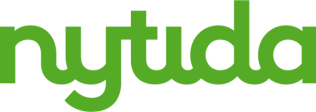 Skinnaråsvägen 1, 192 75 SollentunaElevhälsan 2019/2020_________________________________________________________________________________Järva VIP förskola, förskoleklass, grundsärskola och gymnasiesärskola.Gäller även i fritidshemsverksamheten samt korttidstillsyn. 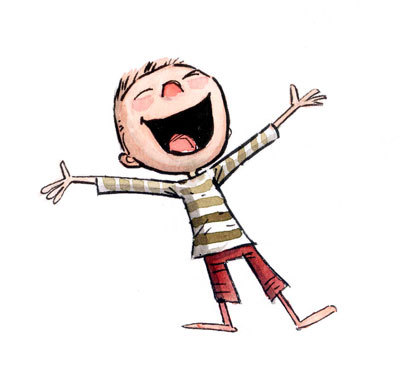 ElevhälsoteamElevhälsan utgör en viktig stödfunktion i skolan med syfte att underlätta lärandet för eleverna. Elevhälsan ska främst arbeta hälsofrämjande och förebyggande. Elevhälsoteamet består av rektor/kurator, specialpedagog, skolsköterska och skolpsykolog. Teamet träffas en gång i månaden för uppföljning av pågående och avslutade elevärenden samt planering för aktuella och framtida ärenden.Elevhälsoteamet läsåret 2019/2020 består av;Kontinuerlig uppföljning av eleverna sker i dialog med ansvarig lärare/ stödpedagog samt övrig berörd personal under elevhälsomöten (EHM) en gång i månaden. Uppföljningen sker utifrån de tre områdena hälsa, välbefinnande och kunskapsutveckling. I maj/juni utvärderar elevhälsoteamet det gångna läsårets arbete. Personalen på skolan signalerar under läsåret om de känner oro för en elev. Beroende av orons karaktär och allvarlighetsgrad signaleras antingen detta omgående eller lyfts under elevhälsomöte (EHM).Utifrån den samlade kompetensen, i samverkan med föräldrar och vårdnadshavare samt det nätverk som finns runt varje enskild elev, arbetar teamet för att hitta bästa möjliga lösningar för att eleverna ska få det stöd och de resurser som behövs. Skolan har nära samarbete med de instanser våra elever har behov av stöd ifrån, exempelvis habilitering, BUP, VUB-team, tandhygienist och ungdomsmottagningar. Elevhälsans Medicinska InsatsSkolhälsovården har bytt namn till Elevhälsans Medicinska Insats (EMI). EMI har elevens behov som utgångspunkt. EMI följer elevernas utveckling, arbetar för en god hälsa, en god arbetsmiljö samt bra levnadsvanor. EMI består av skolsköterska och skolläkare och arbetar förebyggande och hälsofrämjande. EMI erbjuder hälsobesök samt enkla sjukvårdsinsatser i enlighet med 2 kap. § 27- 28 Skollagen (2010:800). Skolsköterskan erbjuder vaccinationer enligt det Svenska Vaccinationsprogrammet. Eleven kan vända sig till EMI med funderingar omkring hälsa, skola eller hemsituationen. EMI har tystnadsplikt.SkolsköterskaSkolsköterska Katja Veldman Wagemakers finns på Järva VIP på onsdagar. Till skolsköterskan kan även vårdnadshavare vända sig vid frågor om elevernas hälsa. Skolsköterskan nås antingen via telefon och mail.  Skolsköterskan ska verka som hälsofostrare och inte bedriva direkt sjukvård. Enklare sjukvårdsinsatser kan dock sjuksköterskan bidra med. Skolsköterskan är aktiv att arbeta problemlösande för att exempelvis komma i bukt med återkommande fysiska krämpor som trötthet, magont och huvudvärk.  Vårdnadshavare bör kontakta skolsköterska om elever har, eller får, sjukdomsbesvär som har betydelse för skolsituationen, exempelvis allergi, epilepsi eller infektionsbenägenhet. SkolläkareSkolläkare Gunnel Bågenholm (barnhälsovårdsöverläkare) har tidsbeställd mottagning på skolan. Skolsköterskan tar hand om tidsbeställning.Nedanstående gäller på vår skola – vid sjukdom Elever har ofta infektioner som kan smitta till andra elever och vuxna i sin närhet. Dessa råd bör följas för att begränsa smitta. Allmänna regler för smittskydd: Eleverna ska vara hemma vid feber (+ 1 feberfri dag), vid kraftig snuva eller om eleverna är orkeslösa. OBS! Tänk på att en skoldag är mer krävande än en dag i hemmiljön. Dagen eleven har fått sedering eller varit nedsövd på grund av till exempel tand- eller läkarundersökning ska vårdnadshavare ha eleven under uppsikt resten av dagen. Eleven ska inte vara i skola denna dag.Lös i magen/kräkningar:Eleven ska vara hemma minst två symptomfria dygn. OBS! Vid bekräftad vinterkräksjuka ska den drabbade vara utan symptom i tre dygn innan eleven är smittfri och kan återvända till skolan.  Stafylokocker/Streptokocker:Eleven bör vara hemma två dagar efter att penicillinkur startat. Vid upptäckt streptokocker ombeds samtliga föräldrar som har barn/ungdom i den drabbade elevens klass att testa sitt barn/ungdom för streptokocker på hemmets vårdcentral.Vattkoppor/ svinkoppor (=impetigo)/ höstblåsor (=mul- och klövsjuka)/ herpesblåsor:Eleven bör vara hemma tills skorporna har torkat. Efter det beror det på allmäntillståndet hur länge eleven ska stanna hemma. Personal informerar samtliga föräldrar i den berörda elevens klass om smittorisken och ber föräldrarna att vara extra observanta i hemmet. Springmask:Det är viktigt att behandla springmask samma dag som det upptäcks. Återupprepa behandlingen.Följ råd på www.vardguiden.se. Personal informerar samtliga föräldrar i den berörda elevens klass om smittorisken och ber föräldrarna att vara extra observanta i hemmet. Ögoninflammation:Ögoninflammation är mest smittsamt de tre första dagarna. Om eleven inte kan låta bli att peta i ögat bör denne stanna hemma de tre första dagarna. Personal informerar samtliga föräldrar i den berörda elevens klass om smittorisken och ber föräldrarna att vara extra observanta i hemmet. Huvudlöss:Viktigt att behandla samma dag som det upptäcks! Återupprepa behandlingen.Följ råd på www.vardguiden.se. Personal informerar samtliga föräldrar i den berörda elevens klass om smittorisken och ber föräldrarna att vara extra observanta i hemmet. Rektor/kuratorMarina Smeds, 073-377 53 11 marina.smeds@nytida.se SkolsköterskaKatja Veldman Wagemakers,        073-377 53 13  katja.veldmanwagemakers@nytida.seSpecialpedagogBirgitta Zakariasson, 073-959 03 18 birgitta.zakariasson@nytida.se SkolpsykologAnna-Carin Gran Ekstrandannacarin.granekstrand@nytida.se 